附件3应聘人员进校须知符合应聘条件的外校毕业生和内蒙古师范大学往届毕业生进校应聘须知：1.所有应聘学生需全程佩戴一次性医用口罩，保持合理社交距离。2.根据锡盟教育局招聘实际需要，拟定本次专场招聘会允许符合招聘条件的外校毕业生和内蒙古师范大学往届毕业生进校应聘。请符合招聘条件的应聘人员于3月12日（周五）上午10点前扫描下方二维码如实报名提交个人基本信息（只需提交一次即可，请勿重复提交），否则无法进校应聘。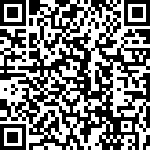 3.进校时出示身份证。4.通过内蒙古自治区一体化政务服务平台“蒙速办”APP或微信、支付宝等平台申领本人电子健康码，进校时出具“个人健康绿色通行码”。5.通过微信小程序搜索国务院客户端，点击便民服务中的防疫行程卡，以提供过去14天的行程记录绿码；没有绿码不能进入校园。经体温检测后方可入校（即体温低于37.3摄氏度方可进入学校应聘）。来自中高风险地区或近14天有中高风险地区旅居史的毕业生不可进校应聘。6.内蒙古师范大学(赛罕校区)学校北门（位于学苑西街）为进出校园唯一通道（仅限步行），进校后直接到达招聘场地。